ҠАРАР     	                                                                      РЕШЕНИЕ«15»  февраль  2023 й.                        № 239                         «15» февраля 2022 г.О плане работы Администрации  сельского поселения Кандринский сельсовет муниципального района Туймазинский районРеспублики Башкортостан  на 2023 годЗаслушав и обсудив информацию главы сельского поселения о плане работы Администрации сельского поселения  на  2023 год, Совет сельского поселения  муниципального района Туймазинский район Республики Башкортостан  РЕШИЛ:Утвердить план работы Администрации сельского поселения  муниципального района Туймазинский район Республики Башкортостан на 2023 год (прилагается).Глава сельского поселениямуниципального    районаТуймазинский          районРеспублики Башкортостан                                  Р.Р.РафиковБашҠортостан Республикаһының Туймазы  районы муниципаль районының  Ҡандра ауыл советы ауыл биләмәһе Советы452765, Ҡандра ауылы,  Ленин урамы, 16Тел. 8(34782) 4-74-52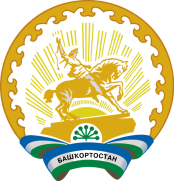 Совет сельского поселения Кандринский сельсовет     муниципального района               Туймазинский район    Республики Башкортостан452765, село Кандры, ул.Ленина, 16Тел. 8(34782) 4-74-52 